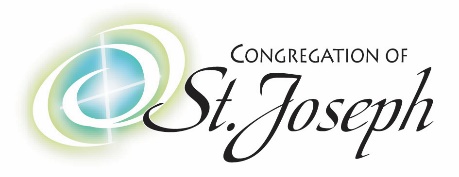 2023 CSJ Internships in Leadership & MinistryOpportunities & DescriptionsOpportunities – detailed descriptions for each follow below this list (some opportunities are on site and some offer work from home options – see full descriptions)1. ABLE Families, Inc. (Kermit, WV) – Summer Camp Intern2. Caregiver Companion (Lafayette, IN) – Summer Program Intern3. Catholic Mobilizing Network (Washington DC) – see full description for opportunities4. Ministry of the Arts (La Grange Park, IL) - Social media & digital marketing intern5. Quinn Center (Maywood, IL)- Summer Enrichment Program Adm. Asst.6. Taller de José (Chicago, IL) – Compañerx and Special Projects Intern7. The Well Spirituality Center (LaGrange Park, IL) -Marketing and Graphic Design Intern   1. ABLE Families, Inc. (Kermit, WV) https://ablefamilies.org/ABLE Families is a nonprofit faith-based agency founded in 1995 by the Sisters of St. Joseph. ABLE is an acronym for Affirming, Believing, Learning and Empowering. We are dedicated to empowering families in the rural Tug Valley area of northern Mingo County, West Virginia. We help people caught in the net of poverty gain more control of their lives. We focus on women and children because they suffer most severely the effects of poverty.JOB TITLE:	Summer Intern	REPORTS TO:  Executive DirectorPURPOSE OF POSITIONThe summer intern supports the summer camp facilitators and its participants to ensure the six-week summer program runs smoothly and is enjoyed by all. Contribute to making the summer an enriching and educational experience for the children. BASIC RESPONSIBILITIES AND DUTIES•	Assist in summer camps•	Prepare food and crafts for children •	Prepare & distribute meals •	Mentor the children•	Performs other duties as assigned__________________________________________________________________2. Caregiver Companion (Lafayette, IN)www.caregivercompanion.org     Reports To: Executive DirectorPosition: Summer Program InternThe Caregiver Companion is seeking a summer intern to assist with special events, programing, and marketing. This summer multi-generational program will be focused on crossing bridges between families. This position aims to provide an enriching experience that will allow our intern to learn about special event coordination, program needs, and non-profit marketing in a supportive environment.Essential Functions:Functions as a team member making home visits to neighbor’s residents, assessing needs, making referrals, and providing information about our services.Participates in the development and implementation of summer programMaintaining connections between neighbors and family members throughout summer program. Assist in creating marketing materials including print materials, prayer cards, signage and other items.Assist in social media outreach.Update and assist with program enrichment.Provides basic receptionist duties on occasion.Qualifications and Required Skills: Excellent written and verbal communication skills.Comfortable on the phone.Basic computer and technology skills. Proficiency with multiple social media platforms.Ability to learn how to use client CRM databases.Flexible and creative problem solver.Ability to multi-task and pivot quickly when necessary.Self-starter with the ability to think critically and work independently.  Education: High school diploma or GED. Some college preferred.3. Catholic Mobilizing Network (Washington DC)  https://catholicsmobilizing.org/Catholic Mobilizing Network (CMN) is a national organization that mobilizes Catholics and all people of good will to value life over death, to end the use of the death penalty, to transform the U.S. criminal justice system from punitive to restorative, and to build capacity in U.S. society to engage in restorative practices. We work with state Catholic conferences, dioceses, congregations, Catholic organizations and secular state-based organizations.CMN seeks to provide an enriching internship experience that acknowledges the skills and interests of each individual intern as well as the needs of our organization. Interning at CMN is a chance to be part of the Catholic movement to end the use of the death penalty and promote restorative justice in the U.S. The internship provides a hands-on, nonprofit experience and the opportunity to build practical and research skills.Generally, intern duties fall into one or more of the following categories:Research and write about issues related to the death penalty and restorative justiceAssist in social media outreachUpdate CMN databases and learn the basics of website and fundraising software toolsUpdate and assist with website content and materialsContribute to resource development and material creationWork with other staff as needed on a variety of projectsMany of this position’s responsibilities focus on communications work (social media, website, etc.), but flexibility exists for the exact skills and interests of the individual. Opportunities for graphic design and writing exist, and CMN does its best to give each intern one larger programmatic effort that s/he can oversee for an entire semester.Qualifications:Excellent written and verbal communication skillsFamiliarity with Google Drive and Microsoft office suiteComfort communicating by phone and emailProficiency with multiple social media platformsAbility to learn how to use client relationship management databases (e.g. SalsaLabs)Strong research skillsFamiliarity with or openness to learning more about Catholic social justice teaching, the death penalty and larger criminal justice issues"4. Ministry of the Arts (La Grange Park, IL)MOTA is a member of the Mission Network for the Congregation of Saint Joseph. Located in LaGrange Park IL, our Ministry is a digital resource for art, music, blessings and more created by our CSJ Sisters. It is our hope that our art will serve as a catalyst for the rising-up of greater love, unity, justice, and community wherever they find a home.Job Description: 
The Ministry of the Arts (MOTA) intern will assist the Artistic and Intellectual Property Managers and function as a member of the MOTA Team. MOTA aims to provide hands-on experience in website creation, social media, and digital marketing.  This individual should have a passion for the arts and express interest in helping our Ministry extend our Sisters artwork out into the world.
Essential Functions:Social Media: Content CreationWebsite: Update, manage, and develop website content and materialsResearch: Research prospective groups, contacts, events, opportunities whose mission aligns with ours that could use our artwork and musicOutreach: Assist in marketing outreach to help create awareness and grow interest in MOTA to help increase our artworks reachMarketing Materials: Assist in the creation and design of marketing materials including marketing flyers/cards, ACT NOW cards, videos and other as needed items.Collaboration: Work directly with the Artistic and Intellectual Property Managers, Board, and Sister Artists to increase MOTA’s awareness and reachOther duties as assigned and needed
List of Desirable Skills & Qualifications:Excellent written and verbal communication skillsKnowledge in Social Media and Online MarketingBasic computer and technology skills (including but not limited to: website design, social media platforms, sound and video editing, Canva, MailChimp, salesforce, Microsoft programs)CreativeEducationHigh school diploma or GED, college preferred5. Quinn Center - Summer Enrichment Program Administrative Assistant         (Maywood, IL) https://www.quinncenter.org/About the Quinn Center of St. Eulalia The Quinn Center of St. Eulalia (Quinn Center) is a ministry of Sacred Heart and St. Eulalia Parish (Maywood, IL) that was founded in 2010 to address social justice concerns and outreach to a diverse Proviso community. Named after Monsignor William Quinn, a former pastor of St. Eulalia, the Center continues his legacy of community engagement, empowerment and growth. The mission of the Quinn Center is to partner with the people of Proviso to build an inclusive culture of justice, health and peace through intentional action.The Quinn Center Summer Enrichment Program is a beacon of hope in Proviso Township providing quality programming for youth and teenagers. We will offer a 4-week program for students in grades 1-8, and will include a variety of enrichment experiences from science and math to fine arts and fitness. The camp serves a critical role in stimulating the local economy through the employment of high-school teens as camp counselors, teachers and local organizations. While the experience will be different compared to past years, we look forward to serving the community this summer, and hope you consider joining us too! Position: Summer Program Administrative Assistant Time Commitment: Program prep: June 6 – July 1 (Various Hours)Summer Program: July 5-29 Mondays-Thursdays 7:30am - 4:00pm   or Program Hours: 8:30am - 3pm Roles and Responsibilities:Works with Summer Program Director to ensure parent/student handbook procedures are updatedPurchase supplies for summer program activities as needed and directed Ensure completion of basic maintenance needs: trash removal, cleaning, supply replenishmentResponsible for clerical and administrative support for summer program (including food service) Serve as point of reference for all queries, requests or issues arising from individuals entering the building and will redirect them when necessaryMonitor who enters and exits the building through the use of a sign-in and sign-out processModel standards for conduct pertaining to participants and staffOther duties as assigned by Quinn Center Executive Director and/or Summer Program Director Required skills: Computer literacyAbility to maintain accurate recordsComfortable working with people of all ages and from diverse backgroundsAbility to organize and keep confidentialityGood listening skills and demonstrates high degree of flexibility and creativity Required training and background checks (will be included in site training)All Archdiocese of Chicago employee requirements including, but not limited to: Virtus Training, Criminal Background Check, Child Abuse and Neglect Background check, Mandated Reporter Training6. Taller de José (Chicago, IL) https://tallerdejose.org/Position Name: Compañerx and Special Projects Intern, Summer 2022Principal Duties and Responsibilities:Meets with clients, listens to their stories and determines services needed, providing resources, referrals and support to clientsAccompanies clients offsite to courthouses, clinics, and other agencies as neededConnects with and researches social service agencies, schools, parishes, etc. to improve partnerships and access services for clientsMaintains client filesAssists Mission Advancement Coordinator with Communications and Development projects based on organizational needs (e.g. social media, grant writing, newsletters, etc).Assists Program Director with Programmatic projects based on organizational needs (e.g. resource updates, data analysis, outreach, etc). Additional responsibilities include:Attends various community network meetingsAttends staff meetingsPerforms other such duties as directed by the Executive Director\Qualifications and Required Skills:Proficiency in both Spanish and EnglishAbility to identify clients’ situations/problems and link with agenciesComputer literacyAbility to maintain accurate records and deadlinesCultural sensitivity and ability to work effectively with a diverse staff, clients, and community partnersAbility to organize and keep confidentialityAbility to physically accompany clients on public transportation to various locationsMandated Reporter Training (will be provided)Virtus Training (will be provided)Other Desirable Qualifications:Good listenerFlexible and creative problem solverSelf-starter; ability to think critically and work independently on assigned tasks Typical Schedule/Work Hours:Monday, Tuesday, Wednesday, Thursday: 9am-5pmFirst Tuesday of each month: 11am-7pmOccasional evening and weekend hours may be available but not required____________________________________________________________________7. The Well Spirituality Center (LaGrange Park, IL)  https://csjthewell.org/                                                                                                                                                                                                                                                                                                                                                                     
                                                                    
Position Description Title: Marketing and Graphic Design Intern   Reports to: Marketing and PR CoordinatorGeneral Summary: In collaboration with and following the guidance of the Marketing and PR Coordinator and other Well staff members, performs the following tasks:
Principal duties and responsibilities:Social media posts: Creates, illustrates, writes, and posts appropriate content for The Well on Facebook and Instagram to publicize our programs, increase our visibility on these platforms, and to promote unity with God, each other and all creation in accordance with our mission.If has video editing skills, creates very brief videos for social media.Graphic design, layout and editing:Takes existing Powerpoints and sets to music either on Powerpoint or using Premiere Pro. Substitutes images if necessary, where resolution is insufficient, and makes other edits as required.Organizes/categorizes The Well’s collection of images on our shared server, so they can be more readily found. Finds free photos and/or takes photos to add to the collection.If skilled in using Photoshop & InDesign or Publisher - with guidance of Mkt. Coord. and in collaboration with Prg. Dir. - designs and lays out program book for Fall Semester. Helps find or create images that will be used to identify and promote each program on the website.Creates graphic images and design layout as needed, such as for promotional postcards, flyers, etc.If skilled in Photoshop, creates animated images for eblasts and/or website.Conducts research to extend the marketing reach of The Well:Looks at other retreat centers’ websites, FB and Instagram presence to generate ideas for effective promotion techniques for The Well.Researches other Catholic and non-Catholic organizations both locally and elsewhere in the U.S., whose participants have similar practices and beliefs, such as social justice, ecology, retreats, mind/body/spirit, for potential placement of ads, sending flyers, making connections, liking and sharing posts on Facebook and following on Instagram, etc.Research organizations internationally, for same purposes as above, to expand the foothold The Well has created through Zoom in Australia, NZ and Canada.Peruse the websites of women religious to find emails of communicators, social justice coordinators, or other appropriate contacts to build upon the existing list we have for sending out program info.Research publications and radio for rates and suitability of ad placement.Marketing planning:In collaboration with the Marketing Coordinator, assesses the Fall Semester programming in order to identify potential audiences and to reach them through appropriate methods of promotion.Assists in imagining ways to grow younger audiences for our programs. Where could we advertise, what language and images would attract to our existing programs? What new programs might we envision?Computer and technical skills desired:
Word, Outlook, Publisher, PowerPoint, Adobe Photoshop, Adobe InDesign, Adobe Premiere Pro
